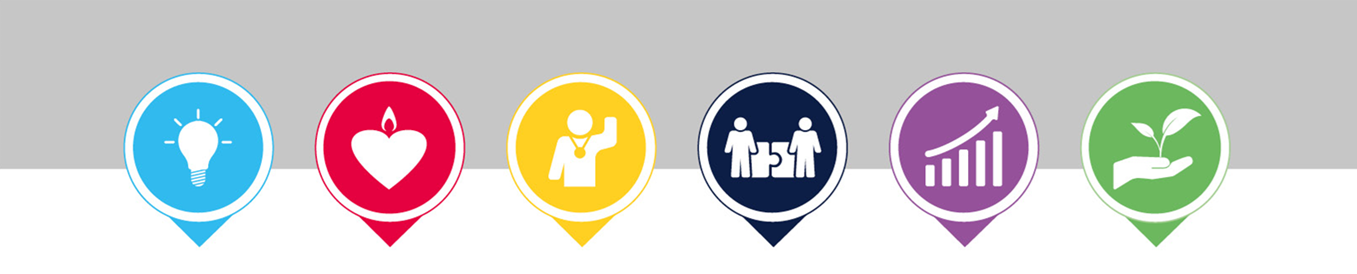 EAST AYRSHIRE lEISURECORPORATE DELIVERY plan 2024-26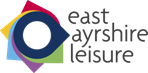 SHARING OUR VISIONSHARING OUR VISIONStrategic Objective: To create a programme of community engagement activities which includes consultation with our customers and potential customers about existing and future facilities and services and to adopt a positive approach to feedbackStrategic Objective: To create a programme of community engagement activities which includes consultation with our customers and potential customers about existing and future facilities and services and to adopt a positive approach to feedbackOutputOutput1Develop and implement a 2 year programme of Customer Exchange activities for members of the community2Develop a programme of customer consultation activities aligned to the priorities within the Leisure Facility StrategySHARING OUR VISIONSHARING OUR VISIONStrategic Objective: To ensure our use of creative marketing-led activities effectively promote our high quality services, maximise customer engagement and make a real difference to how people view East Ayrshire Leisure TrustStrategic Objective: To ensure our use of creative marketing-led activities effectively promote our high quality services, maximise customer engagement and make a real difference to how people view East Ayrshire Leisure TrustOutputOutput3Develop and implement a programme of signage and interpretation as outlined in the Leisure Facility Strategy 2022-304Review all actions within the East Ayrshire Leisure Digital Transformation Action Plan 2021-24 and develop a revised action plan for the period 2024-265Develop, implement and evaluate a Destination Campaign Action Plan for 2024-26SHARING OUR VISIONSHARING OUR VISIONStrategic Objective: To integrate our values into all aspects of our business including Review and Development programme, recruitment, training and meetings. To focus on skills, knowledge and experience in the development of our business and to ensure we invest in industry specialist training which is tailored to meet the needs of our programmesStrategic Objective: To integrate our values into all aspects of our business including Review and Development programme, recruitment, training and meetings. To focus on skills, knowledge and experience in the development of our business and to ensure we invest in industry specialist training which is tailored to meet the needs of our programmesOutputOutput6Develop and implement an online learning platform to deliver a range of high quality training designed specifically for the needs of the Trust7Develop and implement a 2 year programme of Staff Exchange events, activities and initiativesLEISURE AT THE HEART OF EVERY COMMUNITYLEISURE AT THE HEART OF EVERY COMMUNITYStrategic Objective: To work with community, local authority and private providers to develop a Leisure Facility Strategy that identifies all leisure provision throughout East Ayrshire and maximises the opportunities for our communities to participate in leisure activityStrategic Objective: To work with community, local authority and private providers to develop a Leisure Facility Strategy that identifies all leisure provision throughout East Ayrshire and maximises the opportunities for our communities to participate in leisure activityOutputOutput8As part of East Ayrshire Council’s project team, develop proposals for Doon Valley Leisure Centre to maximise opportunities that the community campus has for community participation in leisure activities.9Secure funding for the upgrade and development of sports pitches as part of the implementation of the sports pitch priorities identified in the Leisure Facility Strategy 2022-2030LEISURE AT THE HEART OF EVERY COMMUNITYLEISURE AT THE HEART OF EVERY COMMUNITYStrategic Objective: To work collaboratively with key partners and stakeholders in the development of programmes and activities whilst exploring innovative delivery models which ensure best value for our customersStrategic Objective: To work collaboratively with key partners and stakeholders in the development of programmes and activities whilst exploring innovative delivery models which ensure best value for our customersOutputOutput10Develop and implement an action plan for the opening of Galston Town Hall11Introduce, monitor and evaluate a pilot mobile services programme and integrate successes into core servicesLEISURE AT THE HEART OF EVERY COMMUNITYLEISURE AT THE HEART OF EVERY COMMUNITYStrategic Objective: To work with partners to explore funding opportunities for refurbishment and development of leisure facilitiesStrategic Objective: To work with partners to explore funding opportunities for refurbishment and development of leisure facilitiesOutputOutput12Secure funding for the redevelopment of Darvel Town Hall13Implement improvement plan for Rose Reilly Sports Centre including installation of a studio for fully inclusive exercise, an outdoor pump track, new play area and outdoor fitness spaceLIVING YOUR BEST LIFELIVING YOUR BEST LIFEStrategic Objective: To support the development of sustainable pathways that encourage lifelong participation in leisure activitiesStrategic Objective: To support the development of sustainable pathways that encourage lifelong participation in leisure activitiesOutputOutput14Establish a Youth Board in line with the East Ayrshire Leisure Programme Development Strategy 2022-2026LIVING YOUR BEST LIFELIVING YOUR BEST LIFEStrategic Objective: To contribute to a programme of high profile regional and national events, exhibitions, programmes and projects, that are ambitious and outward facing, whilst maximising the impact on our customers and visitorsStrategic Objective: To contribute to a programme of high profile regional and national events, exhibitions, programmes and projects, that are ambitious and outward facing, whilst maximising the impact on our customers and visitorsOutputOutput15Work with key stakeholders across Ayrshire to develop a regional wide Cultural Strategy16Develop a funding strategy for the implementation of the Ayrshire Regional Sports Park17Develop a masterplan for Annanhill Golf Course, which includes the development of the clubhouse to enhance participation in female and youth golf18Review the opportunities for 2024/26 within the East Ayrshire Leisure Programme Development Strategy 2022-2026 and develop and implement a 2 year programme of hallmark and regional events19Implement redevelopment project at Burns House Museum as part of the Mauchline CARS project20Develop an interpretation plan that provides enhance public access to the Dean Castle21Develop and implement Cultural KilmarnockLIVING YOUR BEST LIFELIVING YOUR BEST LIFEStrategic Objective: To develop activities and services that contribute to the Scottish Government’s aspirations for ‘A Healthy and Active Nation’ and ‘A Creative, Open and Connected Nation’ and to ensure that East Ayrshire Leisure is at the heart of future trends and initiativesStrategic Objective: To develop activities and services that contribute to the Scottish Government’s aspirations for ‘A Healthy and Active Nation’ and ‘A Creative, Open and Connected Nation’ and to ensure that East Ayrshire Leisure is at the heart of future trends and initiativesOutputOutput22Implement a campaign to promote the new Futuremsueum.com platform and add community based collections to the website23Develop a funding strategy for the creation of an ‘open store’ museum24Maintain accreditation for our museums by reviewing the Collection Procedural Manual in line with the Collection Development Strategy 2022-30 and Collection Agreement and submitting an application to Museum Galleries Scotland25Develop an action plan for the completion of the digitisation of the entire museum collection onto Axiell Collection Management System26Implement, monitor and evaluate the actions outlined in the East Ayrshire Leisure Sporting Pathways Action Plan 2023-26INVESTING IN OUR PEOPLE & EMBRACING OUR VALUESINVESTING IN OUR PEOPLE & EMBRACING OUR VALUESStrategic Objective: To develop and embed our People Strategy so that employees at all levels, alongside our customers, partners and communities, are engaged and can contribute to the business.Strategic Objective: To develop and embed our People Strategy so that employees at all levels, alongside our customers, partners and communities, are engaged and can contribute to the business.OutputOutput27Develop, implement, monitor and evaluate a People StrategyINVESTING IN OUR PEOPLE & EMBRACING OUR VALUESINVESTING IN OUR PEOPLE & EMBRACING OUR VALUESStrategic Objective: To offer work placements, volunteering and apprenticeshipsStrategic Objective: To offer work placements, volunteering and apprenticeshipsOutputOutput28Identify and implement opportunities for Foundation Apprenticeships 29Identify and implement opportunities for Modern Apprenticeships30Identify and implement opportunities for Graduate ApprenticeshipsINVESTING IN OUR PEOPLE & EMBRACING OUR VALUESINVESTING IN OUR PEOPLE & EMBRACING OUR VALUESStrategic Objective: To review and continually improve and enhance our systems and processes to ensure that they are effective and appropriate in the transformation of our businessStrategic Objective: To review and continually improve and enhance our systems and processes to ensure that they are effective and appropriate in the transformation of our businessOutputOutput31Implement, Monitor and Evaluate Leisure Management Systems32Implement, Monitor and Evaluate Leisure Ticketing Systems33Review and identify various payment methods available to the Trust which will enhance customer service 34Explore opportunities to enhance the existing commitment reporting systemCREATING A SOLID FOUNDATION FOR GROWTHCREATING A SOLID FOUNDATION FOR GROWTHStrategic Objective: To develop a collaborative approach with relevant partners to explore wider opportunities that fit within the Trust’s vision and values and to explore opportunities to share resources across all our services internally and with key stakeholdersStrategic Objective: To develop a collaborative approach with relevant partners to explore wider opportunities that fit within the Trust’s vision and values and to explore opportunities to share resources across all our services internally and with key stakeholdersOutputOutput35Develop, implement, monitor and evaluate identified actions outlined within the East Ayrshire Leisure Growth PlanCREATING A SOLID FOUNDATION FOR GROWTHCREATING A SOLID FOUNDATION FOR GROWTHStrategic Objective: To maximise the return from commercial opportunities, especially around retail, hospitality and membership packages, so that we are in a position to fulfil our charitable obligations and become a sustainable organisationStrategic Objective: To maximise the return from commercial opportunities, especially around retail, hospitality and membership packages, so that we are in a position to fulfil our charitable obligations and become a sustainable organisationOutputOutput36Expand the membership packages to include opportunities across all service areas37Introduce a hospitality offer to support large scale events and programmes at identified venues as outlined in the Leisure Facility Strategy38Develop and implement a retail plan, which includes on-line and venue sales39Prepare a Business Plan for the development of a Trading ArmPROTECTING OUR ENVIRONMENTPROTECTING OUR ENVIRONMENTStrategic Objective: To prepare and adopt a Climate Change Declaration on an annual basis which audits our carbon footprint and outlines priorities for carbon reductionStrategic Objective: To prepare and adopt a Climate Change Declaration on an annual basis which audits our carbon footprint and outlines priorities for carbon reductionOutputOutput40Implement, monitor and evaluate the East Ayrshire Leisure Net Zero Action Plan 2024-26PROTECTING OUR ENVIRONMENTPROTECTING OUR ENVIRONMENTStrategic Objective: To adopt the principles of Visit Scotland’s Green Tourism Business Scheme to reduce the environment impact of our businessStrategic Objective: To adopt the principles of Visit Scotland’s Green Tourism Business Scheme to reduce the environment impact of our businessOutputOutput41Develop a funding strategy for further upgrades to Dean Castle Country Park’s outdoor toilets and car park to include LED lighting and EV charging points42Develop a funding strategy to enhance adventure and informal play at Dean Castle Country Park43Develop an Urban Croft proposal, including funding strategy that focuses on Assloss Walled Garden, Assloss Stables, Assloss Car Park and the paddocks at Dean Castle Country ParkPROTECTING OUR ENVIRONMENTPROTECTING OUR ENVIRONMENTStrategic Objective: To implement a Sustainable Transport Strategy which encourages active travel in all our operations and with our staff and customersStrategic Objective: To implement a Sustainable Transport Strategy which encourages active travel in all our operations and with our staff and customersOutputOutput44As part of the Ayrshire Roads Alliance led project team implementation of the Kilmarnock Green Infinity Loop, particularly as it goes through Dean Castle Country Park, Ayrshire Athletics Arena, Scott Ellis Playing Fields and Annanhill Golf Course45Update the accessibility audit and associated action plan of the River Ayr Way and develop a funding strategy to carry out improvement works to tie in with the 20th anniversary celebrations 46Develop a funding strategy to upgrade and install additional electrical supply to Annanhill Golf Course to allow the move from diesel to electric golf carts